The PDPI Program at Ohio University Programa de Desenvolvimento Profissionalpara Professores de Lingua Inglesa nos EUA (PDPI)Hosted by the Ohio Program of Intensive English (OPIE)
January 21 to March 4, 2023Sponsored by CAPES/Fulbright & the Institute of International Education IIEWelcome Letter from OPIE DirectorDear PDPI Grantees,Warm Greetings from Ohio University! We are excited that you are coming to study with us and look forward to welcoming you to Athens, Ohio – our home and a place we hope you will consider your “home away from home.”For the six-week PPDI Program, we have designed a combination of classes and activities that we hope you will find stimulating and enriching.  Please take time to review the following information and feel free to email me any questions at krzic@ohio.eduCongratulations on being selected for the program.  We look forward to meeting you soon!Best regards (and abraços),Gerry Krzic, PhDDirector, OPIE1. PDPI Calendar (subject to change)Below is the schedule of orientation, academic and professional activities for the six-week period sequence & times subject to change.  Spring Semester 20232. Some Highlights of the Calendar (subject to change)a) Jan. 24 (Tues.) 7:00 PM. Ohio University Men’s Basketball Game. Watch the Ohio “Bobcats” battle the Western Michigan University “Broncos” in an NCAA basketball game.b) Jan. 24 (Tues.) 6-7 PM. International Conversation Hour.  On Tuesdays, come and chat with Ohio University students. Continues on Tuesdays throughout the program.c) Jan. 28 (Sat.). We will travel to Columbus, Ohio to visit the Ohio Statehouse and either the Easton Shopping Mall or Tanger Outlet Malld) Feb. 10 (Fri.) to Feb. 12 (Sun.).  Enjoy a weekend homestay with a family in Cleveland, Ohio.  We will leave Athens on Friday. Grantees will meet their homestay families later that same day and return to Athens in time for dinner on Sunday.  Please note: PDPI participants should take a COVID Test in Athens prior to going on the homestay.  e) Feb. 17 (Fri.) Presentations by PDPI Brazilian Participants.  Prepare a mini-poster presentation with some of your Brazilian colleagues about any aspect of Brazilian culture or about your school.   The audience will be Ohio University students and faculty/staff.Bring pictures of Brazil or your school or any cultural items that you think would be interesting to share.f) Feb. 18 (Sat.) Travel off-campus to learn about the Building Bridges to Careers Program(BB2C). BB2C fosters school, business, and community relationships to inspire career choice through experience, entrepreneurship, and education.g) Feb. 19 (Sun.) Optional Travel off-campus to Ohio’s Hocking Hills Region for a short hike at Old Man’s Cave and a stop at the Visitors Center. h) Feb. 22 (Wed.) 7:30 PM. Attend the Kingdom Choir Concert at Ohio Universityi) Feb. 24 (Fri.). Attend the Ohio Latin Americanist Conference in Athens and network with people interested in issues related to Latin America.  Conference organizers have reserved three times for PDPI participants to give panel presentations. If you and some colleagues would like to give a panel presentation, email Gerry Krzic at krzic@ohio.eduj) 3/1 & 3/2 (Wed. & Thurs.). Final Project Presentations.  PDPI participants will present final projects that they prepared. The final project can be some curriculum material related to a specific student learning objective, theme or topic – _which can be digitally uploaded, promoted, and disseminated to other teachers through a sponsor-provided online platform.3. Free WeekendsThere are two free weekends for you while you are here.  The dates are February 4 & 5 and February 25 & 26. PDPI participants are required to report any overnight travel during the two free weekends.4. Optional Activities.While you are at Ohio University, there will be a variety of optional activities on campus that you can attend. Most of these are free (sports events are not). These events are not an official part of the program during the program so it is optional to attend. Below is a current list (others will be available at the start of the spring semester). a) Jan. 29 (Sun.) 4:00 PM. Trombone Concert. Yu Tamaki Hoso. A Japanese solo trombonist active worldwide, Yu Tamaki Hoso is a chamber and orchestra musician, educator, entrepreneur, published author, and producer. Yu currently resides in Denmark and serves asan official artist for Pro Arte Musicae of Tokyo, S.E. Shires Company of Boston, as well as Music Director of FukuTama Festival in Shimane.b) Feb. 22 (Wed.) 3-4 PM. Lecture. Author Stephanie Land will discuss her best selling Maid: Hard Work, Low Pay, and a Mother's Will to Survive. This recounts her harrowing saga as a single mom navigating the poverty trap. Her unflinching testimony exposes the physical, economic, and social brutality that domestic workers face, all while radiating a parent’s hope and dedication.c) Feb. 9 (Wed.) 7:30 – 8:30 PM. Lecture. Michael Munger discusses "Is Capitalism Sustainable in a Democracy?" in Galbreath Chapel on the College Green. He is a Professor of Political Science and Director of the PPE Certificate Program at Duke University. d) Feb. 22 (Wed.) 7:30 – 8:30 PM.  Lecture. Elbridge Colby discusses "America’s Rivalry with China and Why It’s Vital to Confront Beijing" on Wednesday, Feb. 22, at 7:30 p.m. in the  Galbreath Chapel on the College Green. Colby is co-founder of The Marathon Initiative, a policy initiative focused on developing strategies to prepare the United States for an era of sustained great power competition. His most recent book is The Strategy of Denial: American Defense in an Age of Great Power Conflict (2021).e) Feb. 14 (Tues.) 7:00 PM. Ohio University Men’s Basketball Game, 24. Watch the Ohio “Bobcats” battle the University of Buffalo “Bulls” in an NCAA basketball game. 5. Sample Weekly Schedule a) The following is a sample of a weekly schedule during the six weeks. The sequence & times are subject to change.  The program will total 180 hours.  The 180 hours will appear on your end-of-program Ohio University certificate. * School Visitation Days in the AM.6.  Residence while in Athens.All PDPI participants will reside in double occupancy rooms at the Quality Inn in Athens. The address is 20 Home Street, Athens, Ohio (on the east side of Athens).  For participants who like to walk, the hotel is about a 25-30 minute walk to Gordy Hall on the OU campus. The hotel is served by two Athens city bus lines nearby (lines 2 & 3). An additional bus line runs in the afternoon (line 4).  Note: Athens is a relatively safe community. Many of our faculty who live on the east side of town, walk or take the bus to campus.The Athens Public Library is also a five-minute walk from the hotel.Here are some pictures of the Quality Inn.Outdoor View			Breakfast Area			Lobby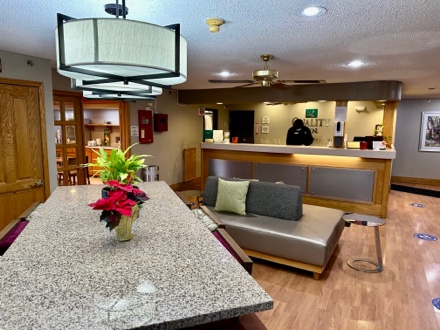 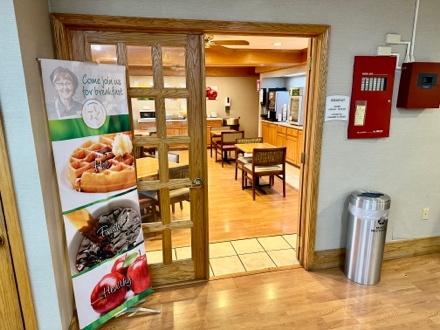 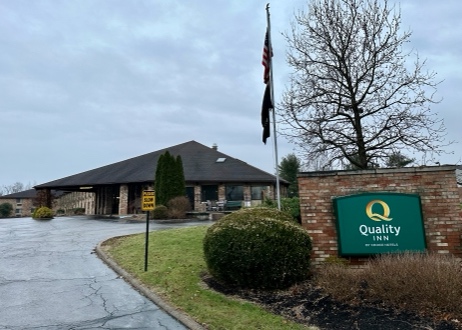 Indoor Pool			          Double Occupancy Room		Bathroom in Room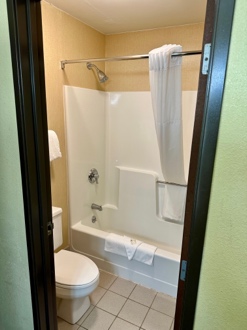 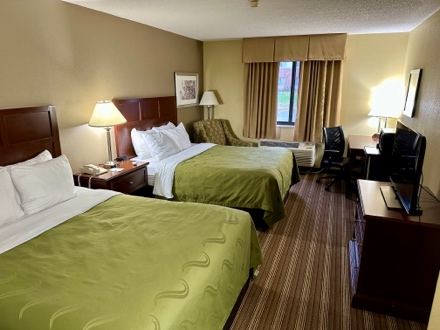 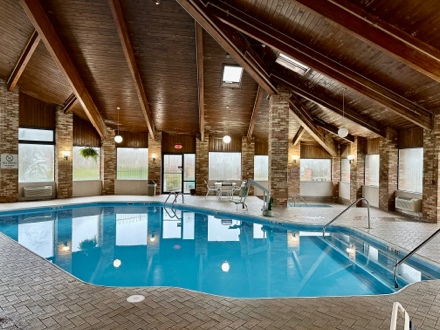 Microwave/Mini-fridge/TV in Room.       Exercise Room 		Laundry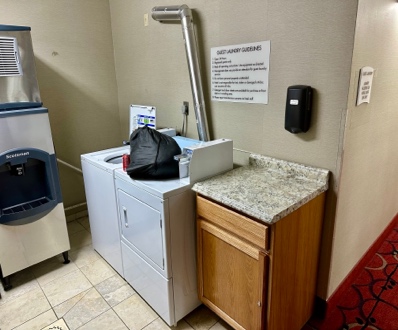 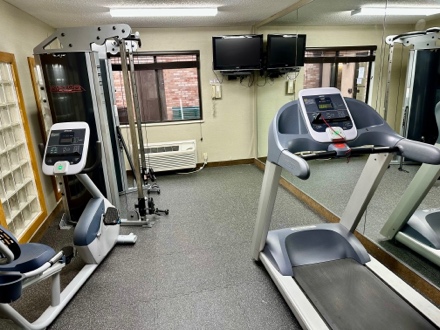 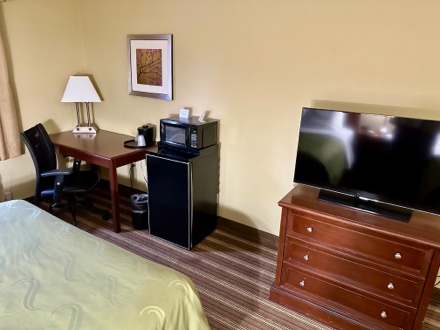 7.  Meals During Program The Quality Inn has a breakfast area that offers coffee, toast, etc. You can choose to eat there in the morning. Also, you can eat breakfast, lunch and dinner at the two dining halls on the OU campus. These are Nelson Court and the District on West Green.  Nelson is the one closest to Gordy Hall, where most of your classes will be.
Here are typical dining hall hours:Breakfast: 7 – 10 AM (Mon. to Friday);  9-10 AM (Sat.); No Breakfast on SundayLunch: 11 AM – 2:30 PM (Everyday).  This includes a Sunday BrunchDinner: 4:30-8:30 PM8. Facilities on CampusPDPI Participants have access to all facilities on the Ohio University Campus. Some of the facilities you may use the most are:a) Alden Library			b) Ping Center	c) Hudson Health Centerd) Baker University Center  	e) Aquatic Center			9. Program Objectives and Rules a) The objectives for the program are as follows:to improve the general English fluency (aural and oral) skills of the participants; to relate theory to practice as it can be applied to diverse teaching environments in Brazil; to examine relevant issues in language development, language teaching best practices, language learning, and language assessment; to produce a final project in a digital format with items such as teaching materials, training resources, and curriculum for use at schools in Brazil; to address methodological issues relating to teaching English in Brazil and under difficult circumstances;to explore possible uses of technology in language learning and teaching; to expose the Brazilian educators to various aspects of American life, history and thought and provide opportunities to interact with a cross-section of Americans; and to arrange opportunities for travel and visits to educational and historic points-of-interest in the region.a) The rules for the program are as follows:Family members, significant others, and friends are not permitted to accompany PDPI participants during the program. Participants are not allowed to travel internationally during the program.Participants are expected to attend classes, participate actively in courses and meet all coursework requirements, complete any self-access/lab/project time hours, and attend required cultural activities.  10. COVID PoliciesWe will follow Ohio University Covid-19 policies. Click here for the information.11. Travel to AthensYour sponsor has made arrangements to fly into the Columbus, Ohio, airport. The official name for the airport is John Glenn Columbus International Airport (CMH). We will make arrangements for someone to pick you up at the airport and bring you to Ohio University in Athens, Ohio.  In case of an emergency or change in travel plans, you can call Gerry Krzic’s cell phone at 740-591-8367. Please do not share this number beyond the group members. 12. Athens, Ohio & Ohio UniversityTo learn more about Ohio University and Athens, click here: Athens, Ohio.Brazilian participants who have attended PDPI programs in the past have enjoyed the charm of small-town Athens. We hope you will, too.13. Communication in AthensYou can use either the hotel or the university mailing addresses while you are in Athens.Hotel					Ohio UniversityYour Name				Your NameQuality Inn				OPIE/Ohio University, Room 155 Gordy Hall20 Home Street 			51 Park PlaceAthens, Ohio 45701			Athens, Ohio 45701Phone: 740-594-3000		Phone: 740-591-8367 (Gerry Krzic’s Cell)You will also be given an Ohio University ID card and email after you arrive. You can use the ID card when you use the University facilities.  Your teachers will correspond via your university email and also via Microsoft Teams.14. Suggestions Before Leaving BrazilHere are some suggestions before you leave Brazil.a) Bring comfortable shoes.  You will probably walk more than you do in Brazil. If you have some boots, bring them also. It will likely snow while you are here.b) Bring the warmest clothing you have.  Think about “layering” your clothing. For example, you can wear a long sleeve shirt with a sweater on top of the shirt with a jacket on top of the sweater. That reason is two thin layers can be warmer than just one thick layer becausethe air between layers acts as insulation.  Also, the heating in the university buildings can sometimes be unpredictable because it is controlled centrally. Sometimes the rooms will be very hot, sometimes very comfortable and sometimes cold.  If you wear layered clothing you can adjust your clothing according to the temperature of the classroom.Bring a scarf, gloves, and hat if you have one.If you like to swim, bring your swimsuit and a bathing cap. The indoor University aquatic center features and Olympic-size swimming pool you can use.During orientation, we will take you to Walmart so you can buy things you might need.c) Bring some small, inexpensive souvenirs. You can use them for friends you might make and for your homestay. Souvenirs from your region are always interesting. They don’t have to be expensive.  Also, bring pictures of your family, school or city. These are always fun for people in the U.S. to look at and are great conversation starters.15. SurveyPlease complete this pre-program survey by Thursday, January 19n if you have not done so already.  It will give us more information about you and help us with our final program preparation.https://ohio.qualtrics.com/jfe/form/SV_d6Th9qQ5w3Ou8Ae16. QuestionsRemember you can email questions, to Gerry Krzic, OPIE, Director at krzic@ohio.eduMondayTuesdayWedn’sdyThursdayFriday Saturday (1/21) Day 1 Arrival from Dallas Am. AirSundayDay 2 (1/22)Orientation Part I. Program IntroductionWeek 1Day 3 (1/23) Orientation  Part II: Community Introduction Day 4 (1/24)Daily SessionsBeginEvening:Conversation Hour 6-7 pm (optional)Ohio Univ. BBall  7 pm Day 5 (1/25)Daily SessionsEvening: Free(Study, Sports, Other)Day 6 (1/26)Daily SessionsAM: HS VisitEvening: Free(Study, Sports, Other)Day 7 (1/27)Daily SessionsEvening: Free(Study, Sports, Other)Day 8 (1/28) Am. Culture Trip (1): Ohio Statehouse & Easton Town Center Day 9 (1/29) Free Week 2Day 10 (1/30) Daily SessionsEvening: Free(Study, Sports, Other)Day 11 (1/31)Daily SessionsEvening:Conversation Hour(optional)6-7 pmDay 12 (2/1)Daily SessionsEvening: Free(Study, Sports, Other)Day 13 (2/2) Daily SessionsAM: IS VisitEvening: Free(Study, Sports, Other)Day 14 (2/3)Daily SessionsEvening: Free(Study, Sports, Other)Day 15 (2/4)Free Weekend 1  for ParticipantsDay 16 (2/5) Free Weekend 1  for ParticipantsWeek 3Day 17 (2/6)Daily SessionsEvening: Free(Study, Sports, Other)Day 18 (2/7)Daily SessionsEvening:Conversation Hour(optional)6-7 pmDay 19 (2/8) Daily Sessions Evening: Free(Study, Sports, Other)Day 20 (2/9)  Daily SessionsAM: IS VisitEvening: Free(Study, Sports, Other)Day 21 (2/10) Am. Culture Trip (2): Depart for Homestay in Cleveland Day 22 (2/11)Homestay in ClevelandDay 23 (2/12)Return to Athens from HomestayWeek 4Day 24 (2/13)Daily SessionsEvening: Free(Study, Sports, Other)Day 25 (2/14)Daily SessionsEvening:Conversation Hour 6-7 pm)Ohio University Men’s BBall  7 pm (optional)Day 26 (2/15)Daily SessionsAM Middle School Visit  Evening: Free(Study, Sports, Other)Day 27 (2/16)Daily SessionsAM: IS VisitEvening: Free(Study, Sports, Other)Day 28 (2/17)Daily SessionsAfternoon: Fulbright Cultural Showcase with Honors College Day 29 (2/18)Am. Culture Trip (3): Building Bridges to Careers Program, Marietta (O.)Day 30 (2/19)Free or Am. Culture Trip (4): Hiking in Hocking Hills State Park Week 5Day 31 (2/20)Daily SessionsEvening: Free(Study, Sports, Other)Day 32 (2/21)Daily SessionsEvening:Conversation Hour(optional)6-7 pmDay 33 (2/22)Daily SessionsEvening: Kingdom Choir ConcertDay 34 (2/23)Daily SessionsAM: IS VisitEvening: Free(Study, Sports, Other)Day 35 (2/24)Attend OLAC Conference in AthensDay 36 (2/25)Free Weekend 2 for ParticipantsDay 37 (2/26)Free Weekend 2 for ParticipantsWeek 6Day 38 (2/27)Daily SessionsEvening: (FreeStudy, Sports)Day 39 (2/28)Daily SessionsEvening:Conversation Hour(optional)6-7 pm Day 40 (3/1)Final Project PresentationsDay 41 (3/2)Final Project PresentationsGraduation BanquetDay 42 3/3)Packing Day& EvaluationDay 43 (3/4)Departure DayLeave AthensMondayTuesday Wednesday Thursday Friday 7:30 – 9:00Breakfast/ Getting to SchoolB Breakfast/ Getting to SchoolBreakfast/ Getting to SchoolBreakfast/ Getting to SchoolBreakfast/ Getting to School9:00 – 11:00TEFL Methods AGordy 015Korpi-----Technology Section BGordy 115SchwartzTEFL Methods AGordy 015Korpi-----Project; Self-Access TimeGroup BTEFL Methods AGordy 015Korpi-----Technology Section BGordy 115SchwartzSchool Visits* in MorningFollowed by Debriefingor TEFL Methods ATEFL Methods AGordy 015Korpi-----Technology Section BGordy 115Schwartz11:00 -1:00TEFL Methods BGordy 012Challenger-----Technology Section AGordy 115SchwartzTEFL Methods BGordy 012Challenger-----Project; Self-Access TimeGroup ATEFL Methods BGordy 012Challenger-----Technology Section AGordy 115SchwartzSchool Visits* in MorningFollowed by Debriefingor TEFL Methods B TEFL Methods BGordy 012Challenger-----Technology Section AGordy 115Schwartz1:00 – 2:30Lunch LunchLunchLunchLunch2:30 – 3:00Admin TimeAdmin TimeAdmin TimeAdmin TimeAdmin Time3:00 – 5:00Fluency ClassSection AGordy 012 Miller-----Section BGordy 015RodriguezFluency ClassSection AGordy 012 Miller-----Section BGordy 015RodriguezFluency ClassSection AGordy 012 Miller-----Section BGordy 015RodriguezFluency ClassSection AGordy 012 Miller-----Section BGordy 015RodriguezFluency ClassSection AGordy 012 Miller-----Section BGordy 015Rodriguez5:00 – DinnerDinnerDinnerDinnerDinnerEveningFree Time for Evening ActivitiesConversation Hour 6-7 pmFree Time for Evening ActivitiesFree Time for Evening ActivitiesFree Time for Evening Activities